JOB DESCRIPTION 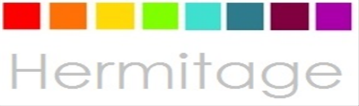 Post: 			Welfare Assistant – MATERNITY COVERGrade:		Scale 3 (25 hours per week, term time only)Responsible to:  	Deputy HeadteacherPurpose of job:To ensure the well-being of all children at school and assist in the day to day administration of the school.MedicalResponsible for use of the welfare room and ensuring that it is maintained to a high standard of tidiness and cleanliness by the cleaning staff. The Welfare Assistant is responsible for ensuring the sink and floor areas are kept clear for cleaningKeep a basic stock of first-aid items and re-ordering as necessaryRecord all accidents and children who visit the medical room, monitor frequent visitors and inform line manager of any concerns regarding children, medical, social or child protection cases immediately.Keep medical records up to date for children with particular medical conditions and physical disabilities and arrange for it to be available for members of staff.Give immediate first aid to persons suffering accidents or sickness. Inform parents of a child's sudden illness or injury where circumstances warrant.Arrange for sick or injured children to be taken to hospital and to arrange appropriate supervision on such occasions (accompanying them and ensuring their safe return to school or home as appropriate)To be vigilant for other health hazards (anorexia, drug abuse, hygiene problems, clothing deficiencies, etc.)Assist at medical inspections and arrange checks and special appointmentsTo comply with the regulations on infectious diseasesCollect children from class when parents arrive for medical appointmentsTake charge of prescribed drugs and administer them to individual children with special ailments in accordance with doctor's instructions upon receipt of a signed authorisation from the parent/ guardian. Keep written instructions on administration of medicines in case of her absenceEnsure asthma pumps are in school for all asthmatics and check regularly that they are in date. Ensure pumps are in classroom and spares in welfare room. In readiness for the start of each school year, ensure pumps, epipens etc. are in the correct classesLiaise with the Well-Being Officer and School Nurse on welfare issues e.g. regarding children with hygiene problems, needing essential clothing etc.Give hygiene and health information to individual pupils or small groups of pupils as occasion demandsSend home routine Head Lice letters to parents when 1 or 2 cases have been identified within a year groupEnsure end of year transition of medication and records are prepared for forwarding to new teachersOrganise medical information and training sessions for staff including Asthma and Allergy trainingAdministrationReceive visitors to the school and deal with enquiriesOperate the switchboard and receive callsAssist with clerical tasks, including preparation of letters to parents, certificates and school promotional material using word, excel, Publisher and Power PointAdminister lost property Provide refreshments as requestedThe post holder may be required from time to time to undertake other duties within the school as may be reasonably expected, without changing the general character of the duties or the level of responsibility entailed. This is a common occurrence and would not justify a reconsideration of the grading of this post.PERSON SPECIFICATIONQualificationsCurrent Paediatric First Aid qualificationGood general level of education including competence in literacy and numeracy.GCSE or equivalent English and Maths.Child protection trainingSkills/Abilities/KnowledgeBasic ICT Skills – competent in the use of word, excel and emailExperience of working to deadlines – managing own time, organising work and juggling prioritiesTo be able to work independently and make decisionsExperience of working in a medical backgroundExperience of working in a school environmentSiMS experienceAbility to empathise with sick, injured or vulnerable children and provide high levels of care.To be thorough and conscientious in monitoring children’s welfare needsTo maintain confidentiality on all child and school issuesTo be an excellent communicator using tact and diplomacy when necessaryAn excellent telephone manner and ability to deal with situations sensitivelyAwareness of current welfare mattersAn understanding of special educational needsPersonal QualitiesTo have a calm and reassuring mannerTo be approachable.To be flexibleTo be a good time keeperEqual OpportunitiesAn understanding of and a willingness to promote equal opportunities